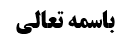 بررسی ادله وجوب بیتوته به مشعر الحرام در شب عید قربان	1دلیل سوم	1دلیل چهارم	4(مسألة 373): بررسی مقدار واجب از وقوف به مشعر	5بررسی مبدا زمان وقوف به مشعر	5نظر مشهور	6نظر صاحب حدائق و علامه	6نظر مختار	6بررسی منتهای زمان وقوف به مشعر	7موضوع: احکام مشعر /وقوف در مشعر /واجبات حج خلاصه مباحث گذشته:متن خلاصه ...بررسی ادله وجوب بیتوته به مشعر الحرام در شب عید قرباندلیل سومصحیحه معاویة بن عمار: مُحَمَّدُ بْنُ يَعْقُوبَ عَنْ عَلِيِّ بْنِ إِبْرَاهِيمَ عَنْ أَبِيهِ عَنِ ابْنِ أَبِي عُمَيْرٍ وَ عَنْ مُحَمَّدِ بْنِ إِسْمَاعِيلَ عَنِ الْفَضْلِ بْنِ شَاذَانَ عَنْ صَفْوَانَ بْنِ يَحْيَى وَ ابْنِ أَبِي عُمَيْرٍ عَنْ مُعَاوِيَةَ بْنِ عَمَّارٍ عَنْ أَبِي عَبْدِ اللَّهِ ع قَالَ: أَصْبِحْ عَلَى طُهْرٍ بَعْدَ مَا تُصَلِّي الْفَجْرَ- فَقِفْ إِنْ شِئْتَ قَرِيباً مِنَ الْجَبَلِ وَ إِنْ شِئْتَ حَيْثُ شِئْتَ ... به این تقریب که معلوم می شود روایت مفروغ عنه گرفته بیتوته در منی را و لذا گفته اصبح علی طهر.نقد دلیل سوماولا: محقق خوئی فرموده اصبح علی طهر، یعنی هنگام صبح باید در مشعر الحرام باشی و نهایتا از باب مقدمه علمیه دو دقیقه زودتر لازم است در مشعر باشد، ولی معنایش این نیست که بیتوته در شب لازم است.ثانیا: حتی از این روایت استفاده نمی شود که هنگام اذان صبح باید در مشعر باشیم، زیرا نگفته اصبح فی المشعر، بلکه بعد از اصبح گفته فقف، اما در روایت به اصباح در مشعر الحرام علی طهر امر نشده است، کما این که وقتی اصبح علی طهر در کنار دیگر اوامر استحبابی قرار می گیرد، دیگر ظهور در وجوب پیدا نمی کند.مناسب بود که محقق خوئی به ذیل روایت هم اشکال می کرد که در آن آمده و ان شئت حیث تبیت، زیرا این فقره نشان می دهد که بیتوته او در مزدلفه بوده، حضرت فرموده نماز صبح را بخوان، و اگر خواستی برو نزدیک کوه و یا در همان جا که بیتوته می کنی، وقوف کن و معلوم می شود که در مزدلفه بیتوته کرده است.ان قلت: در نسخ کافی، و ان شئت حیث شئت دارد، نه حیث تبیت.قلت: مرحوم شیخ طوسی که از کلینی نقل می کند، حیث تبیت نقل می کند و نسخ تهذیب هیچ اختلافی ندارد، علاوه بر این که شیخ در مبسوط و نهایه تعبیری دارد که مشخص می شود این را تبیت خوانده است، چون می گوید: و ان شاء وقف فی المکان الذی بات فیه.وافی هم که از کافی نقل می کند، و ان شئت حیث تبیت نقل می کند.ولی انصاف این است که و ان شئت حیث تبیت، وجوب بیتوته را نمی فهماند، بلکه تعارف آن را میفهماند، نظیر بحثی که آیا ذبح و حلق و تقصیر لازم است در عید قربان باشد کما عن المحقق الخوئی یا کافی است که ذبح در ایام تشریق باشد؟ و حلق و تقصیر هم تا آخر ذی حجة کافی است؟دلیل وجوب ذبح و حلق و تقصیر در روز عید قربان این است که در صحیحه محمد بن حمران آمده است: مُحَمَّدُ بْنُ الْحَسَنِ بِإِسْنَادِهِ عَنْ مُوسَى بْنِ الْقَاسِمِ عَنْ عَبْدِ الرَّحْمَنِ عَنْ مُحَمَّدِ بْنِ حُمْرَانَ قَالَ: سَأَلْتُ أَبَا عَبْدِ اللَّهِ ع عَنِ الْحَاجِّ (غَيْرِ الْمُتَمَتِّعِ)- يَوْمَ النَّحْرِ مَا يَحِلُّ لَهُ قَالَ كُلُّ شَيْ‌ءٍ إِلَّا النِّسَاءَ- وَ عَنِ الْمُتَمَتِّعِ مَا يَحِلُّ لَهُ يَوْمَ النَّحْرِ- قَالَ كُلُّ شَيْ‌ءٍ إِلَّا النِّسَاءَ وَ الطِّيبَ.به این بیان که معلوم می شود تحلل از احرام یوم النحر واجب است، و گرنه سائل می گفت المتمتع ما یحل له بالحلق و التقصیر.اما ما اشکال کردیم که فرض روایت وقوع حلق و تقصیر است، و معلوم نیست که چون وقوع در یوم النحر واجب است، فرض وقوع آن در یوم النحر شده یا چون متعارف است، ولو از باب موافقت با سنت؟ دلیل نمی شود که چون واجب بوده، چنین گفته باشند.در ما نحن فیه نیز بیتوته در شب عید قربان در مشعر مفروغ گرفته شده، اما معلوم نیست که دلیل آن، وجوب آن است یا از باب متعارف بودن آن است؟دلیل چهارمروایت عبد الحمید بن دیلم: وَ عَنْ أَبِيهِ عَنْ سَعْدٍ عَنْ أَحْمَدَ بْنِ مُحَمَّدِ بْنِ خَالِدٍ عَنْ أَبِيهِ عَنْ مُحَمَّدِ بْنِ سِنَانٍ عَنْ إِسْمَاعِيلَ بْنِ جَابِرٍ وَ عَبْدِ الْكَرِيمِ بْنِ عَمْرٍو عَنْ عَبْدِ الْحَمِيدِ بْنِ أَبِي الدَّيْلَمِ عَنْ أَبِي عَبْدِ اللَّهِ ع قَالَ: سُمِّيَ الْأَبْطَحُ أَبْطَحَ- لِأَنَّ آدَمَ ع أُمِرَ أَنْ يَبْتَطِحَ فِي بَطْحَاءِ جَمْعٍ- فَتَبَطَّحَ حَتَّى انْفَجَرَ الصُّبْحُ- ثُمَّ أُمِرَ أَنْ يَصْعَدَ جَبَلَ جَمْعٍ- وَ أَمَرَهُ إِذَا طَلَعَتِ الشَّمْسُ أَنْ يَعْتَرِفَ بِذَنْبِهِ فَفَعَلَ ذَلِكَ- فَأَرْسَلَ اللَّهُ نَاراً مِنَ السَّمَاءِ فَقَبَضَتْ قُرْبَانَ آدَمَ.به وادی ابطح، ابطح گفته شده، چون وقتی حضرت آدم حج انجام داد، امر شد که در مشعر تبطح کند، تبطح به معنای دراز کشیدن بر روی زمین تا اذان صبح است، یعنی بیتوته کند.نقد دلیل چهارماولا: سند این روایت ضعیف است به تضعیف محمد بن سنان و عدم توثیق عبد الحمید بن دیلم.ثانیا: محقق خوئی فرموده این روایت دلالت بر وجوب بیتوته ندارد، زیرا اگر دقایقی قبل از اذان صبح هم تبطح کند، صدق بیتوته می کند و دلیل نمی شود که از ابتداء شب بیتوته واجب بوده باشد.ثالثا: حضرت آدم برای توبه، به او چنین امری شد، ولی دلیل نمی شود که بر ما نیز واجب بوده باشد(مسألة 373): بررسی مقدار واجب از وقوف به مشعريجب الوقوف في المزدلفة من طلوع فجر يوم العيد الى طلوع الشمس، لكن الركن منه هو الوقوف في الجملة، فاذا وقف مقدارا ما بين الطلوعين و لم يقف الباقي و لو متعمدا صح حجه و ان ارتكب محرما.مشهور گفته اند مبدا وقوف به مشعر، طلوع فجر و منتهی، طلوع شمس است.بررسی مبدا زمان وقوف به مشعردر مقابل نظریه مشهور، دو نظریه دیگر وجود دارد، یکی این که وجوب وقوف به مشعر، بعد از نماز صبح است و دیگر ما هو المختار که وقوف به مقدار مسمی قبل از طلوع آفتاب واجب است.البته رکن از وقوف به مشعر، همان مسمای وقوف است و لکن بحث در مقدار واجب است.عمده منشأ این اختلاف، صحیحه معاویة بن عمار است: مُحَمَّدُ بْنُ يَعْقُوبَ عَنْ عَلِيِّ بْنِ إِبْرَاهِيمَ عَنْ أَبِيهِ عَنِ ابْنِ أَبِي عُمَيْرٍ وَ عَنْ مُحَمَّدِ بْنِ إِسْمَاعِيلَ عَنِ الْفَضْلِ بْنِ شَاذَانَ عَنْ صَفْوَانَ بْنِ يَحْيَى وَ ابْنِ أَبِي عُمَيْرٍ عَنْ مُعَاوِيَةَ بْنِ عَمَّارٍ عَنْ أَبِي عَبْدِ اللَّهِ ع قَالَ: أَصْبِحْ عَلَى طُهْرٍ بَعْدَ مَا تُصَلِّي الْفَجْرَ- فَقِفْ إِنْ شِئْتَ قَرِيباً مِنَ الْجَبَلِ وَ إِنْ شِئْتَ حَيْثُ تبیت فَإِذَا وَقَفْتَ فَاحْمَدِ اللَّهَ عَزَّ وَ جَلَّ وَ أَثْنِ عَلَيْهِ- وَ اذْكُرْ مِنْ آلَائِهِ وَ بَلَائِهِ مَا قَدَرْتَ عَلَيْهِ- وَ صَلِّ عَلَى النَّبِيِّ ص ثُمَّ لْيَكُنْ مِنْ قَوْلِكَ- اللَّهُمَّ رَبَّ الْمَشْعَرِ الْحَرَامِ فُكَّ رَقَبَتِي مِنَ النَّارِ- وَ أَوْسِعْ عَلَيَّ مِنْ رِزْقِكَ الْحَلَالِ- وَ ادْرَأْ عَنِّي شَرَّ فَسَقَةِ الْجِنِّ وَ الْإِنْسِ ... نظر مشهورمشهور گفته اند وقوف از اذان صبح در مشعر واجب است و این که در این صحیحه فرموده بعد ما تصلی الفجر فقف، استحباب وقوف للدعاء است، نه وجوب وقوف به مزدلفه.نظر صاحب حدائق و علامهدر مقابل این نظریه، نظریه صاحب حدائق و علامه در منتهی و ... می باشد که گفته اند روایت میگوید وجوب وقوف به مشعر، بعد از نماز صبح شروع می شود و حمل آن بر دعاء، خلاف ظاهر است.نظر مختاراما نظریه مختار این است که مسمای وقوف، در امتثال واجب کافی است، زیرا؛اولا: اصبح علی طهر بعد ما تصلی الفجر ظاهر است در این که طهارت بعد از نماز صبح باید تا طلوع آفتاب استمرار داشته و احداث حدث نشود که قطعا حکم وجوبی هم نیست.ثانیا: این تعبیر، در سیاق اوامر استحبابی است و دیگر ظهور در وجوب پیدا نمی کند.دلیل دیگری که بر وجوب وقوف از طلوع فجر ذکر شده، صحیحه هشام بن الحکم است: وَ بِإِسْنَادِهِ عَنِ الْحُسَيْنِ بْنِ سَعِيدٍ عَنِ ابْنِ أَبِي عُمَيْرٍ عَنْ هِشَامِ بْنِ الْحَكَمِ عَنْ أَبِي عَبْدِ اللَّهِ ع قَالَ: لَا تَجُوزُ وَادِيَ مُحَسِّرٍ حَتَّى تَطْلُعَ الشَّمْسُ.اما این صحیحه هم دلیل نمی شود بر این که مبدا، طلوع فجر است و اصلا بیان مبدا نمی کند.بررسی منتهای زمان وقوف به مشعربرای بیان این که منتهای زمان وقوف به مشعر، طلوع شمس است، به صحیحه هشام استدلال شده: وَ بِإِسْنَادِهِ عَنِ الْحُسَيْنِ بْنِ سَعِيدٍ عَنِ ابْنِ أَبِي عُمَيْرٍ عَنْ هِشَامِ بْنِ الْحَكَمِ عَنْ أَبِي عَبْدِ اللَّهِ ع قَالَ: لَا تَجُوزُ وَادِيَ مُحَسِّرٍ حَتَّى تَطْلُعَ الشَّمْسُ.محقق خوئی فرموده: ظاهر صحیحه این است که دخول در وادی محسر قبل از طلوع شمس جایز نیست، زیرا تجاوز به وادی محسر به معنای دخول به وادی محسر است و وارد نشدن به آن، به معنای ماندن در مشعر است.ایشان فرموده: روایت دیگری نیز بر این مطلب دلالت دارد، صحیحه معاویة بن عمار: مُحَمَّدُ بْنُ يَعْقُوبَ عَنْ عَلِيِّ بْنِ إِبْرَاهِيمَ عَنْ أَبِيهِ عَنِ ابْنِ أَبِي عُمَيْرٍ وَ عَنْ مُحَمَّدِ بْنِ إِسْمَاعِيلَ عَنِ الْفَضْلِ بْنِ شَاذَانَ عَنْ صَفْوَانَ بْنِ يَحْيَى وَ ابْنِ أَبِي عُمَيْرٍ عَنْ مُعَاوِيَةَ بْنِ عَمَّارٍ عَنْ أَبِي عَبْدِ اللَّهِ ع قَالَ: أَصْبِحْ عَلَى طُهْرٍ بَعْدَ مَا تُصَلِّي الْفَجْرَ- فَقِفْ إِنْ شِئْتَ قَرِيباً مِنَ الْجَبَلِ وَ إِنْ شِئْتَ حَيْثُ شِئْتَ- فَإِذَا وَقَفْتَ فَاحْمَدِ اللَّهَ عَزَّ وَ جَلَّ وَ أَثْنِ عَلَيْهِ- وَ اذْكُرْ مِنْ آلَائِهِ وَ بَلَائِهِ مَا قَدَرْتَ عَلَيْهِ- وَ صَلِّ عَلَى النَّبِيِّ ص ثُمَّ لْيَكُنْ مِنْ قَوْلِكَ- اللَّهُمَّ رَبَّ الْمَشْعَرِ الْحَرَامِ فُكَّ رَقَبَتِي مِنَ النَّارِ- وَ أَوْسِعْ عَلَيَّ مِنْ رِزْقِكَ الْحَلَالِ- وَ ادْرَأْ عَنِّي شَرَّ فَسَقَةِ الْجِنِّ وَ الْإِنْسِ- اللَّهُمَّ‌ أَنْتَ خَيْرُ مَطْلُوبٍ إِلَيْهِ- وَ خَيْرُ مَدْعُوٍّ وَ خَيْرُ مَسْئُولٍ وَ لِكُلِّ وَافِدٍ جَائِزَةٌ- فَاجْعَلْ جَائِزَتِي فِي مَوْطِنِي هَذَا أَنْ تُقِيلَنِي عَثْرَتِي- وَ تَقْبَلَ مَعْذِرَتِي وَ أَنْ تَجَاوَزَ عَنْ خَطِيئَتِي- ثُمَّ اجْعَلِ التَّقْوَى مِنَ الدُّنْيَا زَادِي ثُمَّ أَفِضْ- حَيْثُ يُشْرِقُ لَكَ ثَبِيرٌ وَ تَرَى الْإِبِلُ مَوَاضِعَ أَخْفَافِهَا.روایت فرموده زمانی از مشعر افاضه کن که کوه ثبیر بدرخشد که طبعا به سبب طلوع شمس میدرخشد، پس روایت می گوید به هنگام طلوع شمس، از مشعر افاضه کن.صاحب جواهر فرموده: از ظاهر ادله استفاده می شود که مقدار کمی قبل از طلوع آفتاب می شود از مشعر خارج شویم، اما قبل از طلوع آفتاب جایز نیست وارد منی شویم، چون در موثقه اسحاق بن عمار آمده: مُحَمَّدُ بْنُ يَعْقُوبَ عَنْ أَبِي عَلِيٍّ الْأَشْعَرِيِّ عَنْ مُحَمَّدِ بْنِ عَبْدِ الْجَبَّارِ عَنْ صَفْوَانَ بْنِ يَحْيَى عَنْ إِسْحَاقَ بْنِ عَمَّارٍ قَالَ: سَأَلْتُ أَبَا إِبْرَاهِيمَ ع أَيُّ سَاعَةٍ أَحَبُّ إِلَيْكَ- أَنْ أُفِيضَ مِنْ جَمْعٍ قَالَ قَبْلَ أَنْ تَطْلُعَ الشَّمْسُ بِقَلِيلٍ- فَهُوَ أَحَبُّ السَّاعَاتِ إِلَيَّ- قُلْتُ فَإِنْ مَكَثْنَا حَتَّى تَطْلُعَ الشَّمْسُ قَالَ لَا بَأْسَ.حکم به عدم تجاوز از وادی محسر در صحیحه هشام نیز به معنای عبور نکردن از وادی محسر است (این کلام وی صحیح است، زیرا اگر بخواهند بگویند به شهری تجاوز کرد، گفته می شود تجاوز علیه، اما جاوزه یعنی از فلان شهر گذشت و تا داخل شهر باشد، گفته نمی شود جاوز) و لاتجاوز یعنی تا طلوع شمس نشده، از وادی محسر عبور نکن، نه این که داخل آن هم نشو.بعد فرموده به ما اشکال نکنید که ظاهر تعبیر به اشراق ثبیر در موثقه اسحاق بن عمار، این است که آفتاب بتابد، زیرا ذیل روایت قرینه است بر این که مقصود از اشراق ثبیر، طلوع آفتاب و درخشش کوه بر اثر درخشش آفتاب نیست، چون عرفی نیست بگویند زمانی می توانی از مشعر افاضه کنی که شتر بتواند جای پای خود را ببیند و با این حال مقصود از اشراق ثبیر را زمان طلوع آفتاب بدانیم، چرا که خیلی زودتر از طلوع آفتاب، هوا روشن شده و شتر جای پای خود را می بیند، لذا این قرینه می شود بر این که روایت می گوید تا زمانی صبر کن که کوه ثبیر روشن شود و دیده شود و لذا کمی قبل از طلوع آفتاب صدق می کند که کوه روشن شده است.